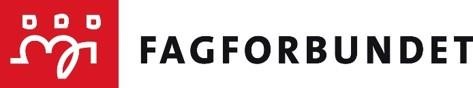 Årsberetning 2023 for Fagforbundet 472 Behandlet av årsmøtet den 31/1-2024 I 2023 har blitt gjennomført 4 samhandlingsmøter. Dette er et møtepunkt for alle hovedtillitsvalgte i alle organisasjonene og hovedverneombud, og administrasjonen i Lærdal kommune. Det er blitt gjennomført 7 møter i administrasjonsutvalget i 2023. Her har Fagforbundet sittet med to representanter fram til august. Da nytt administrasjonsutvalg skulle dannet etter valget i september, ble fagforbundet spurt om ikke NSF kunne få en representant. Dette gikk vi med på da vi synes det er viktig at flest mulig fagorganiserte blir representert. Adm.utvalget er møtepunktet mellom tillitsvalgte, administrasjonen og formannskapet. Lønnsoppgjøret 2023 hadde en ramme på 5,4 %. Dette så ut for å være et godt oppgjør. Men prisstigning og renteøkning gjorde at de fleste fikk en reallønnsnedgang. Det var lokale forhandlinger for de i kap. 3 og 5 i Hovedavtalen. Hovedtillitsvalgt har vært på besøk til alle plasstillitsvalgte, og gjennomført medlemsmøter. Det er framforhandlet flere avtaler mellom Fagforbundet sammen med andre organisasjoner, og Lærdal kommune: -Klesgodtgjørelse ble økt fra 1000,- til 3000,- -Avtale for betaling under leirskoleopphold. -Sommeravtale innen helse- og omsorg. Økonomisk godtgjørelse for å ta på seg ekstravakter i ferieperioden. - Tillegg for gjennomført ABC-kurs. Videreutdanning innen pleie- og omsorg som ikke gir studiepoeng. 5000,- pr. år for et kurs, 7500,- pr. år for gjennomføring av to kurs.  Forbundsuka var i uke 49, ble markert med utdeling av kaker og annet på arbeidsplassene med medlemmer. Vi fikk besøk av Terje Steine Njøs fra Fagforbundet Vestland.  Leder for yrkesseksjon samferdsel og teknisk. Hovedtillitsvalgt og Terje holdt møte med alle medlemmer på teknisk drift og reinhold. Etterpå fikk vi omvisning på brannstasjon og det nye vannanlegget på Hauge. Her var Terje hjemme hos sine egne, og det ble mye fagprat. Kommunen har utfordringer innen rekrutering. Det er gjort en stor jobb i løpet av året for å ansette i flere stillinger. Det er i pleie- og omsorg og oppvekst de største utfordringene ligger. Det er spesielt vanskelig å få helsefagarbeidere og barne- og ungdomsarbeidere.  I mai ble medlemmene invitert til konsert med “En dags pause” med Jahn Teigen tribute band den 27/5 vi var 34 stk. som møtte opp, og det var kjempefin konsert.  Det har vært pensjonist treff på Håbakken den 8 november. Innslag av ergoterapeut Synnøve Askeland Kvamme der fokus var alderdom forebygging og tilrettelegging for å bu lengst mogeleg i eigen heim. Fagforeningens hovedtillitsvalgtfrikjøp i 2023: Representanter til fylkesstyret representantskap/fylkesmøte   Til Fagforbundet 472 sitt Representantskap/fylkesmøte har fagforeningen hatt følgende representanter: Lynn Norum Sissel Klunderud Vara: Lena Lamheller  Representanter til LO lokalt Sissel Klunderud nestleder LO Årdal og Omegn Lynn Norum styremedlem Valgkomitéen Valgkomitéen i henhold til vedtektene har bestått av: Revisorer  Til å revidere fagforeningens regnskap, har det vært følgende revisorer: 1: Anne Marie Mo 2: Magnhild Aspevik Kontorforhold Fagforbundet har kontor i 3.etasje på rådhuset  Ansatte Ingen ansatte Økonomi Kort oppsummering av opplysninger om regnskapet sett i forhold til budsjettet: Angående budsjett og regnskap vises det til egen sak i årsmøtet.  Andre eiendeler Fagforforbundet har 3 bærbare pc-er og en skriver Beskrivelse av fagforeningens organisasjonsområde - medlemmer og tillitsvalgte fordelt på tariffområder Fagforeningen har per 31.12.2023 medlemmer innenfor følgende tariffområder: Rapporten tas ut på kode AG-R9011 i fane 2 Medlemsutvikling  Ha fokus på at plasstillitsvalgte snakker med nytilsette og andre tilsette som ikke er medlemmer om Fagforbundet Møtevirksomheten Årsmøtet ble avholdt 26/1-2022 på Lærdalsøren hotell og behandlet følgende saker: Åpning Konstituering Årsmelding Regnskap Innkomne saker/løyvinger Handlingsplan Budsjett Val Fullmakt Det er avholdt 8 styremøter.  Styret har behandlet 62 saker. Styret har behandlet 0 rundskriv Andre møter /samlinger i fagforeningens regi: HTV har besøkt alle arbeidsplasser og hatt medlemsmøter sammen med plasstillitsvalgte Sosiale aktiviteter:  Inviterte alle medlemmer til konsert på Lærdal ferie og fritidspark til “Hyllest til Jahn Teigen/En dags pause” Utvalgenes virksomhet Ungdomsutvalget Pensjonistutvalget Utvalgets sammensetning: Magny K Bergstøl,Personlig vara: Jan Steinar Hole Berit Haugen Åse Gram  Seksjonsstyret for yrkesseksjon helse og sosial Tone Wallevik seksjonsleder Seksjonsstyret for yrkesseksjon kontor og administrasjon Renate Fossen Seksjonsleder Seksjonsstyret for yrkesseksjon samferdsel og teknisk Liv Turid Melheim seksjonsleder frem til august Seksjonsstyret for yrkesseksjon kirke, kultur og oppvekst Lene Lysne Seksjonsleder Fagforeningens aktiviteter og utfordringer på kort og lang sikt Utfordringene er å få folk til å stille opp til verv i Fagforbundet og medlemmer til å stille opp på aktiviteter og møter. Målsettinger og planer i perioden  Motivere medlemmer til å stille opp i verv og komme på møter Heltid, likelønn og kampen mot økte forskjeller Tiltak Kreve at stillinger som hovedregel lyses ut som hele, faste stillinger.  Fagforeningens målsetting: Kreve at stillinger som hovedregel lyses ut som hele, faste stillinger. Fagforbundet og kommunen jobber for å ha flest mulig i 100% stilling for dem som ønsker det. Tiltak Gjennomføre drøftingsmøter minst en gang pr. år vedrørende bruk av deltid og utarbeidelse av retningslinjer.  Fagforeningens målsetting: At alle som ønsker får 100% stilling Tiltak Fremme krav etter arbeidsmiljølovens kapittel 14 for alle som har rettmessige krav i henhold til lovverket.  Fagforeningens målsetting  Fremmer krav etter arbeidsmiljølovens kapittel 14 for alle som har rettmessige krav i henhold til lovverket. Beskrivelse av i hvilken grad målet er nådd: Det jobbes med hele tiden. Tiltak Forberede tillitsvalgte på å gjennomføre lokale forhandlinger, med sikte på å oppnå likelønn og utjevne lønnsforskjeller.  Fagforeningens målsetting  Skolering av tillitsvalgte Beskrivelse av i hvilken grad målet er nådd: HTV har vært på et kurs Gode offentlige tjenester med egne ansatte Tiltak Bruke trepartssamarbeidet for å bygge tillitsbasert styring og ledelse. Fagforeningens målsetting  Skrive under et trepartssamarbeid i 2024 Organisasjonsbygging og tariffmakt  Tiltak Kartlegge vervepotensial på alle tariffområder, og lage en plan for å bevare og styrke forbundets posisjon på arbeidsplassene. Fagforeningens målsetting  Trygge alle plasstillitsvalgte Tiltak Lage en plan for å rekruttere lærlinger. Fagforeningens målsetting  Ta kontakt med lærlingene på alle arbeidsplasser Beskrivelse av i hvilken grad målet er nådd: Vervet 3 stk Tiltak Verve medlemmer med utdanning fra universitet og høyskole. Fagforeningens målsetting Verve dem vi har i kommunen Tiltak Lage en plan som systematiserer informasjonsarbeidet og bidrar til større synlighet i media, på nett og i sosiale medier. Fagforeningens målsetting  Være flinkere å bruke nettsidene våre Tiltak Etablere møtepunkter for å styrke samhandling mellom yrkesseksjonene og tillitsvalgte valgt etter hovedavtalene. Fagforeningens målsetting  Jobbe med dette i 2024 Digitalisering Tiltak Sørge for at arbeidsgiver gir tilstrekkelig opplæring i digitale verktøy, personvern og IT-sikkerhet. Fagforeningens målsetting  Plasstillitsvalgte følger på den enkelte arbeidsplass Tiltak Sørge for at arbeidsgiver tilrettelegger for medvirkning ved anskaffelse av digitale løsninger. Fagforeningens målsetting  Plasstillitsvalgte følger på den enkelte arbeidsplass Andre lokale utfordringer Rekrutering til stillinger i kommune Representasjon Oversikt over hvilke verv fagforeningen har hatt medlemmer i: Fylkeskretsen Fylkesstyret  Yrkesseksjoner – 1 person frem til mars 2023 Andre utvalg Faglig/politisk utvalg Er samarbeidsavtalen mellom Fagforbundet og Arbeiderpartiet fulgt opp med lokal avtale og aktivitet? Er det inngått avtale med andre politiske partier i så tilfelle hvilke.  Kurs og konferanser  Planlagte kurs og konferanser for tillitsvalgte valgt etter hovedavtalene.  Planlagte kurs og konferanser for tillitsvalgte valgt etter vedtektene    Andre kurs og konferanser  Kort orientering om bruk av midler til organisasjonsrettet opplæring: • Får dekt reiseutgifter og eventuelt kursavg.lokalt Yrkesfaglige kurs, fagdager og konferanser- medlemsrettet Fagforeningen har i løpet av året gjennomført følgende kurs, fagdager og konferanser: • Hvordan er disse tiltakene gjennomført under «Korona» krisen? Fagforeningens anvendelse av organisatorisk frikjøp/ «spleiselag» Har fagforeningen søkt om økonomiske midler til organisatorisk frikjøp?  Ja Hvordan er midlene anvendt? Hva ser fagforeningene som fordel ved å bruke midlene, eks oppgaver som blir løst? Brukt til å frikjøpe Fane 2 ansvarlig i 2 dager Frikjøp til bruk i Fagforbundesuka Har fagforeningen vurdert å samarbeide med andre fagforeninger om frikjøp? nei                                                 Lærdal 23 /1-2024                                                     Fagforbundsleder                                                        Lynn Norum      Nestleder                                                                  OpplæringsansvarligSissel Klunderud                                                                    Hilde Lysne     Kasserer                                                                   Leder yrkesseksjon kirkeLena Lamheller                                                                  kultur og oppvekst                                                                                               Lene LysneLeder yrkesseksjon Helse                                              Leder yrkesseksjon kontor         og sosial                                                                     og administrasjon      Tone Wallevik                                                                   Renate fossenLeder yrkesseksjon Samferdsel                                       Pensjonisttillitsvalgt                og teknisk                                                            Magny k Bergstøl          Liv Turid Melheim                                                                     Styremedlem                                                                   Styremedlem       Jorunn S. Bjørkum                                                               Janne NatvikFagforeningsstyret Navn Organisatorisk frikjøp og frikjøpsprosent Honorar i kr Ansvarsområde etter vedtektene og retnings- linjene Leder Lynn Norum 8000 Nestleder Sissel Klunderud 4000 Opplærings- ansvarlig Hilde Lysne 4000 Kasserer Lens Lamheller 4958,24 8000 Leder yrkesseksjon helse og sosial Tone Wallevik 4000 Leder yrkesseksjon kirke, kultur og oppvekst Lene Lysne 4000 Leder yrkesseksjon samferdsel og teknisk Liv Turid Melheim 4000 Leder yrkesseksjon kontor og administrasjon Renate Fossen 4000 Ungdomstillitsvalgt Kristin Brugrand Pensjonisttillitsvalgt Magny K. Bergstøl 4000 Styremedlem Jorunn S. Bjørkum 4000 Styremedlem Janne E. Natvik 4000 Styremedlem Styremedlem Vararepresentant yrkesseksjon helse og sosial Vararepresentant yrkesseksjon samferdsel og teknisk Vararepresentant yrkesseksjon kirke, kultur og oppvekst Vararepresentant kontor og administrasjon Vara ungdomstillitsvalgt Vara pensjonisttillitsvalgt Jan Steinar Hole Vara styremedlem Jorunn Hatlevoll 4000 Verv Navn Frikjøpsprosent Tariffavtale HTV Sissel Klunderud 60% KS Leder Renate Fossen Nestleder 	 Edel Ø. MO Bankinnskudd  31.12.2022 Bankinnskudd  31.12.2023 Egenkapital 31.12.2022 Egenkapital 31.12.2023 Verdi av fast eiendom (hytter, feriehjem, aksjer i eiendom, stiftelser etc.) 501 378,30 501 944,46 46 846,14 44 330,08 0 Tariffområde Antall medlemmer KS 145 KS-bedrift (samfunnsbedriftene) Spekter helse Spekter øvrige PBL Virke KA 1 FUS AS (Trygge barnehager) Staten NHO Uorganisert arbeidsgiver – med inngått direkteavtale Uorganisert arbeidsgiver – med inngått direkteavtale Fagforeningens vervemål: Fagforeningens vervemål: Fagforeningens vervemål: Fagforeningens vervemål: Fagforeningens vervemål: Fagforeningens vervemål for yrkesaktive: Fagforeningens vervemål for yrkesaktive: Fagforeningens vervemål for yrkesaktive: Fagforeningens vervemål for yrkesaktive: Fagforeningens vervemål for yrkesaktive: Fagforeningens vervemål for yrkesaktive: Vervemål totalt: Vervemål totalt: Måloppnåelse: Måloppnåelse: Måloppnåelse: Vervemål yrkesaktiv: Vervemål yrkesaktiv: Vervemål yrkesaktiv: Måloppnåelse: Måloppnåelse: Måloppnåelse: 8 8 15 15 15 8 8 8 15 15 15 Medlemstall totalt: Medlemstall totalt: Medlemstall totalt: Medlemstall totalt: Medlemstall totalt: Yrkesaktive totalt: Yrkesaktive totalt: Yrkesaktive totalt: Yrkesaktive totalt: Yrkesaktive totalt: Yrkesaktive totalt: 01.01.23 01.01.23 01.01.23 31.12.23 31.12.23 01.01.23 01.01.23 01.01.23 01.01.23 31.12.23 31.12.23 241 241 146 146 Antall yrkesaktive medlemmer under 30 år: Antall yrkesaktive medlemmer under 30 år: Antall yrkesaktive medlemmer under 30 år: Antall yrkesaktive medlemmer under 30 år: Antall yrkesaktive medlemmer under 30 år: Antall pensjonistmedlemmer Antall pensjonistmedlemmer Antall pensjonistmedlemmer Antall pensjonistmedlemmer Antall pensjonistmedlemmer Antall pensjonistmedlemmer 01.01.23 01.01.23 31.12.23 31.12.23 31.12.23 01.01.23 01.01.23 01.01.23 01.01.23 31.12.23 31.12.23 16 16 16 52 52 Studenter: Studenter: Studenter: Studenter: Lærlinger: Lærlinger: Lærlinger: Elever: Elever: Elever: Elever: 01.01.23 31.12.23 31.12.23 31.12.23 01.01.23 01.01.23 31.12.23 01.01.23 01.01.23 01.01.23 31.12.23 3 3 3 2 3 Antall yrkesaktive medlemmer KS Antall yrkesaktive medlemmer KS Antall yrkesaktive medlemmer KS Antall yrkesaktive medlemmer KS Antall yrkesaktive medlemmer KS Antall yrkesaktive medlemmer KS Antall yrkesaktive medlemmer Spekter Antall yrkesaktive medlemmer Spekter Antall yrkesaktive medlemmer Spekter Antall yrkesaktive medlemmer Spekter Antall yrkesaktive medlemmer Spekter 01.01.23 01.01.23 01.01.23 31.12.23 31.12.23 31.12.23 01.01.23 01.01.23 01.01.23 31.12.23 31.12.23 146 146 146 0 0 0 0 0 Fagforeningens vervemål for lokale satsingsområder Fagforeningens vervemål for lokale satsingsområder Fagforeningens vervemål for lokale satsingsområder Fagforeningens vervemål for lokale satsingsområder Fagforeningens vervemål for lokale satsingsområder Fagforeningens vervemål for lokale satsingsområder 01.01.23 01.01.23 01.01.23 31.12.23 31.12.23 31.12.23 0 0 0 0 0 0 Har fagforeningen samarbeidsavtale med AP? Hvis ja, sett inn ja  Hvis nei, beskriv hvorfor ikke Hva skal til for å få dette til? Nei Skal ta tak i det i 2024 Har fagforeningen inngått avtale med andre politiske partier? Hvis ja, sett inn hvilke politiske partier. Nei Type kurs: Antall TV gjennomført Dato gjennomført Registrert i AOF Fase 1 0 Fase 2 0  	Type kurs: Antall TV gjennomført Dato gjennomført Registrert i AOF Fase 1 	 0 Fase 2 	 0 Styrekurs 8 26-27/8 Fane2 2 10-11/5 Type kurs  Arrangør Antall deltakere Dato gjennomført Repskap.konferanse Vestland 2 28-29/3 Repskap.konferanse Vestland 2 18-19/10 Pensjonist og uføre konferanse Vestland 1 26-27/4 Pensjonist og uføre konferanse Vestland 1 31-1/11 Fylkeskonferanse Helse/sosial Vestland 1 25-26/4  	Type kurs, fagdager og konferanser Antall deltakere Antall studietimer Dato gjennomført Registrert i AOF Turnuskurs grunnlegg. 2 10-12/10 Turnuskurs grunnleggende 2 13-15/6 Turnuskurs 2 15-16/11 Fagpolitisk kurs 1 14-16/3 HTV opplæring 1 6-7/6 Lo Favør konf. 2 8-9/11 Kassererkurs 1 24-25/8 